2019年１月　英会話サロン English Café” 月会費：8,000円（月４回）12,000円（朝　or 夜　+ 土曜日　取り放題）　16,000円（全て取り放題）　or 1回3,000円Sun.Mon.Tue.Wed.ThursFri.Sat.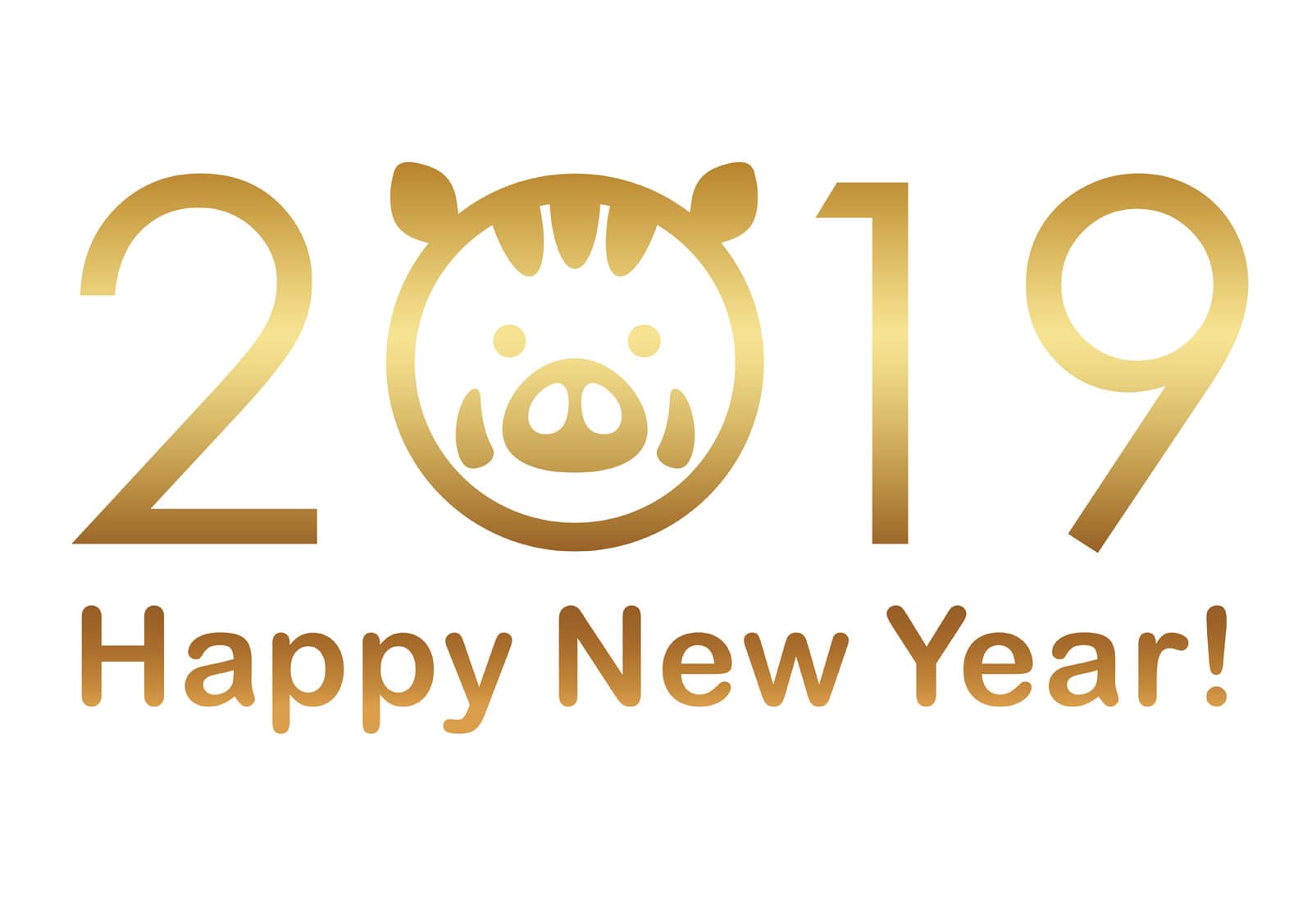 1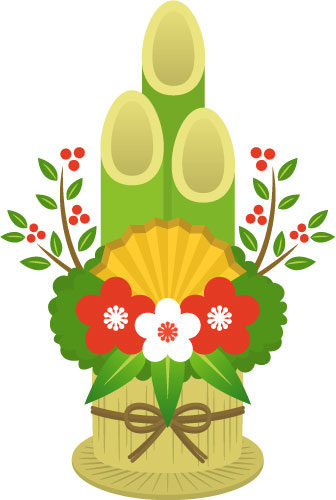 2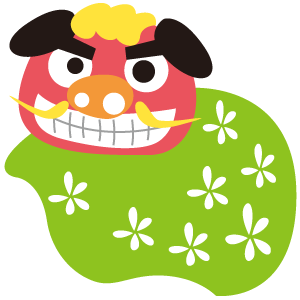 3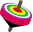 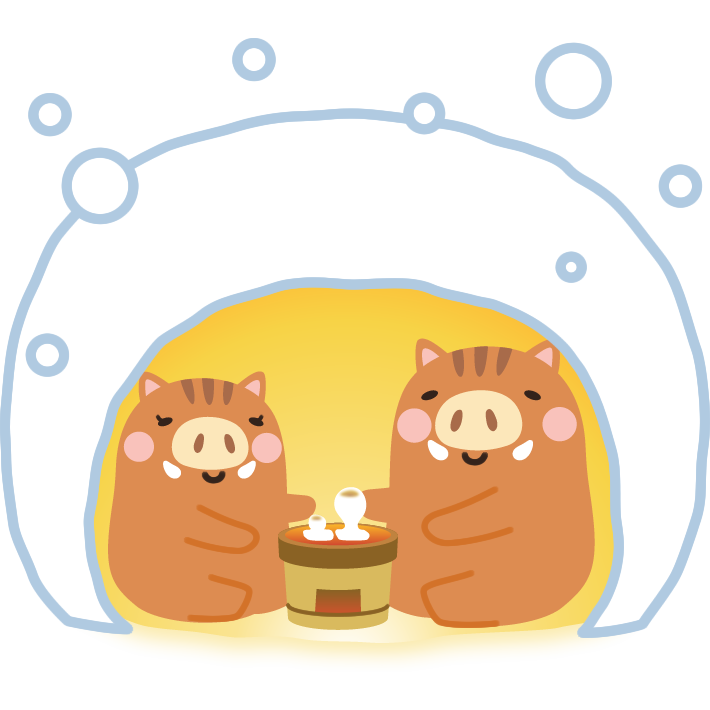 5  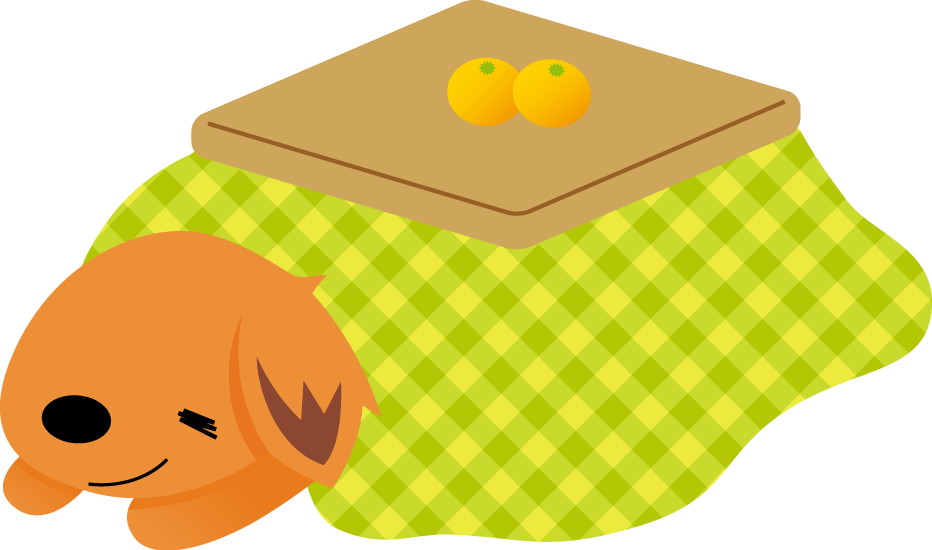 6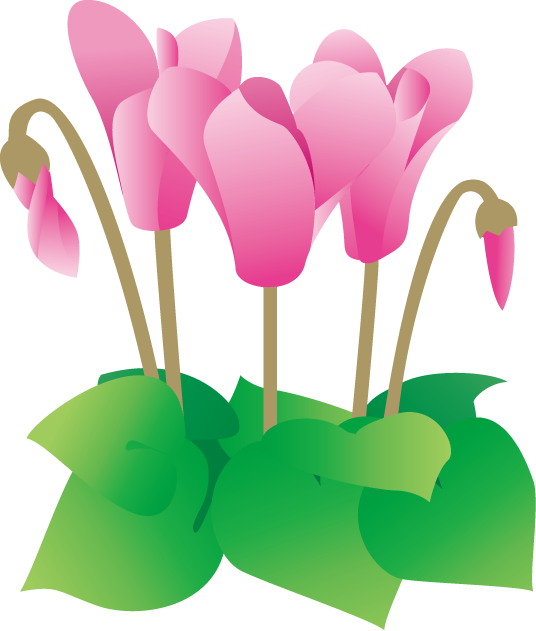 789:30 – 11:00 英会話(B/C)  Sam19:30 – 21:00            Kurt お仕事帰りの英会話910:00 – 11:30  英会話(A)      Sam11:30 – 13:00  英会話(B/C)    Sam109:30 – 11:00 英会話(B/C)  Sam19:30 – 21:00 TOEICめざせ８００点！ 　Yuri1110:00 – 11:30  英会話(A)    Sam11:30 – 13:00  英会話(B/C)  Sam1216:00– 17:30  BrianBusiness English Café1312:30-14:00英語でGospelを歌おう  w/Kazue Okubo14:00-17:00♪Session@JETS14159:30 – 11:00 英会話(B/C)  Sam19:30 – 21:00            Kurt お仕事帰りの英会話1610:00 – 11:30  英会話(A)      Sam11:30 – 13:00  英会話(B/C)    Sam179:30 – 11:00 英会話(B/C)  Sam19:30 – 21:00 TOEICめざせ８００点！ 　Yuri 1810:00 – 11:30  英会話(A)    Sam11:30 – 13:00  英会話(B/C)  Sam1916:00 – 17:00  BrianBusiness English Café2021229:30 – 11:00 英会話(B/C)  Sam    　　 19:30 – 21:00            Kurt お仕事帰りの英会話2310:00 – 11:30  英会話(A)      Sam11:30 – 13:00  英会話(B/C)    Sam249:30 – 11:00 英会話(B/C)  Sam19:30 – 21:00 　　　　　 新田先生 TOEICめざせ８００点！  2510:00 – 11:30  英会話(A)   Sam11:30 – 13:00  英会話(B/C)  Sam2616:00 – 17:00  BrianBusiness English Café2728299:30-11:00 英会話(B/C)　Sam19:30-21:00お仕事帰りの英会話      Kurt3010:00 – 11:30  英会話(A)      Sam11:30 – 13:00  英会話(B/C)    Sam319:30 – 11:00 英会話(B/C)  Sam19:30 – 21:00 　　　　　 Yuri TOEICめざせ８００点！  Note:January, 13, Sunday12:30-14:00   英語でGospelを歌おう！　　　　　　　w/Larry Ransome and Kazue Okubo14::00-17:00  Session@JETS              池田奈央(p), 近藤哲生(b), 　　　　　　　Larry(d), Robert Ahad(Coach)Note:January, 13, Sunday12:30-14:00   英語でGospelを歌おう！　　　　　　　w/Larry Ransome and Kazue Okubo14::00-17:00  Session@JETS              池田奈央(p), 近藤哲生(b), 　　　　　　　Larry(d), Robert Ahad(Coach)